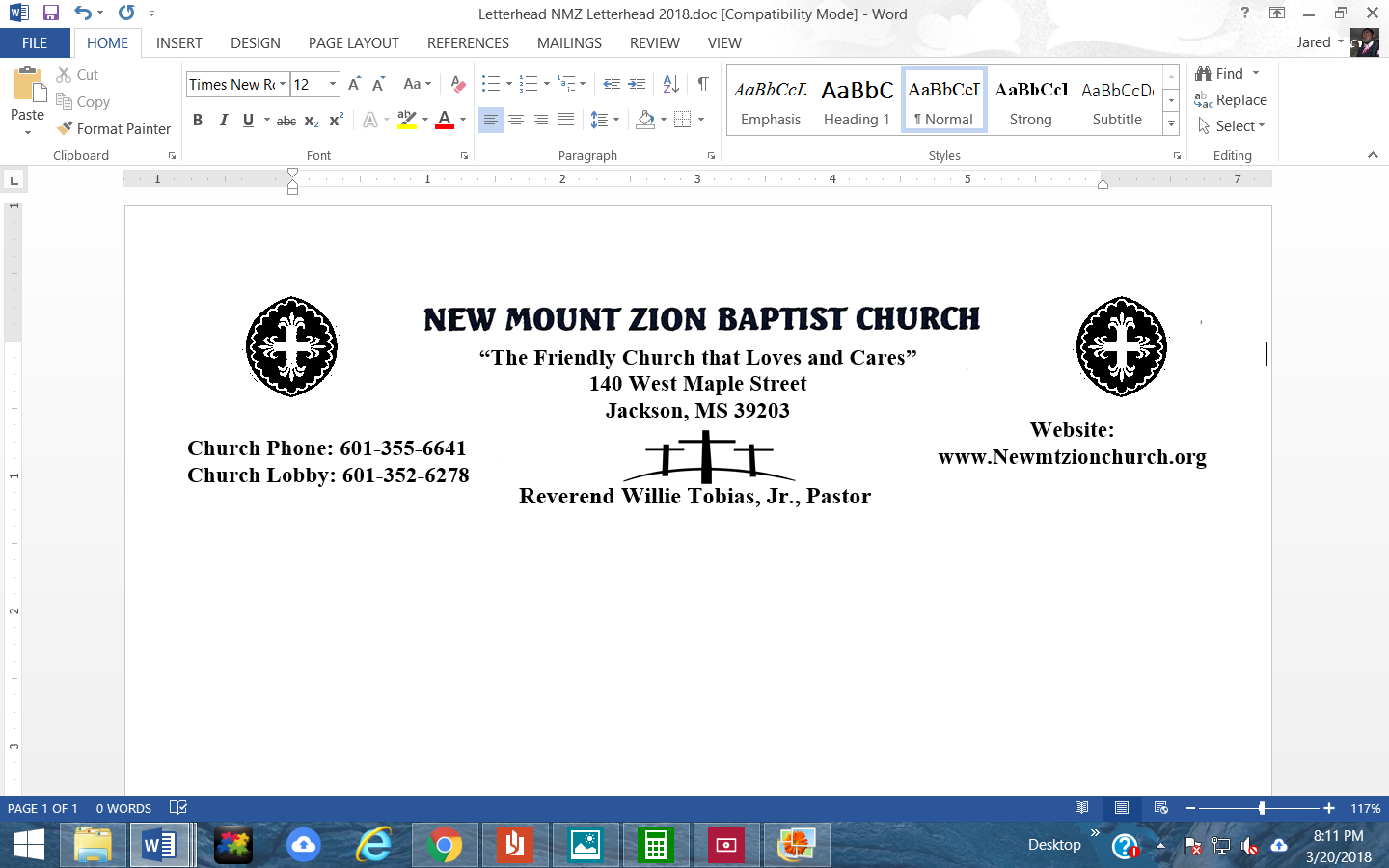 Genesis 34: 8-31Bible Class: December 12, 2021“Seek Revenge or Trust God”Point to Ponder: With the blessing of the Lord, Jacob has survived his reunion with his brother Esau and settled his family in the land of Canaan, in a city called Shechem. Some time passes and then Jacob’s daughter Dinah is raped by the son of the ruler of the city. To get revenge and defend their sister’s honor, Jacob sons trick the men of the city into being circumcised and then slaughter all of them when they are recovering, plundering all the wealth of the people. This creates fear in the local Canaanite communities, who avoid future confrontation with Jacob’s family.  Discuss the arrangement of marriage of Dinah set forth by Hamor and Shechem, in verses 8-12.  (Deacon Vernell Fleming)In verses 13-17, discuss the counteroffer of Simeon and Levi.  (Deacon Vernell Sanders)Why was Hamor and Shechem able to convince the men of the city to go along with the plan, verses 18-24? (Sis. Juanita Taylor)In verse 25-29, Briefly discuss the massacre as Simeon and Levi destroy the city of Shechem. (Sis. Marion Henderson)In verses 30-31, What was Jacob’s reaction?  Is revenge ever a response to injustice? (Sis. Deborah Steverson)